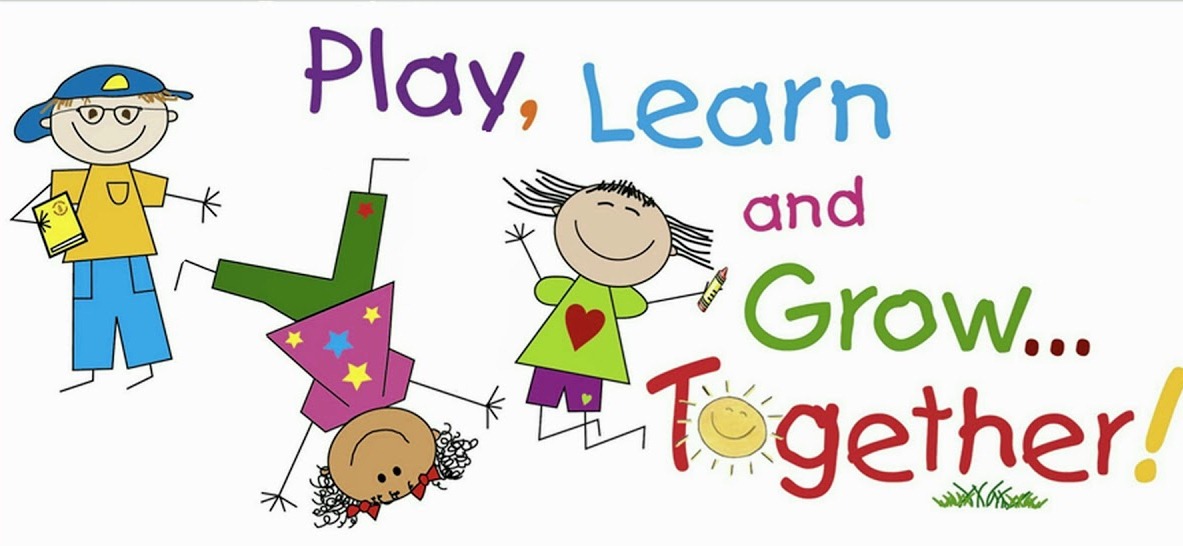 28 ноября-2 декабря 2022г.Предметная неделя иностранных языковПлан предметной недели иностранных языков«Playweek»Учителя МО иностранных языков проведут интегрированные уроки в следующих группахДля всех классов организована викторина «По языкам и странам».Понедельник1 урок8б классБогомолова А.В., Кондырева Н.Ю.Среда2 урок5а классБогомолова А.В., Кондырева Н.Ю.5б классЗарипова А.К., Разоренова С.А.3 урок8а класс + 9а классБаранова Л.С., Кондырева Н.Ю.4 урок5в класс + 6в классЗарипова А.К., Кошкина Е.А.